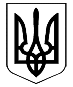 ВЕЛИКОДИМЕРСЬКА СЕЛИЩНА РАДАБРОВАРСЬКОГО РАЙОНУ КИЇВСЬКОЇ ОБЛАСТІР І Ш Е Н Н ЯПро внесення змін до рішення III сесії  Великодимерської селищної ради VІI скликання  від 21 грудня 2017 року № 59  «Про місцевий бюджет на 2018 рік» Розглянувши пропозиції Великодимерської селищної ради, відповідно до пункту 4.1 частини 4 рішення Конституційного суду України від 16 квітня 2002 року по справі №7-рн/2009, керуючись статтями 23 та 78 Бюджетного кодексу України, відповідно до  пункту 17 частини 1 статті 43 Закону України  «Про місцеве самоврядування в Україні» та Законом України «Про добровільне об'єднання територіальних громад», враховуючи позитивні висновки та рекомендації постійної комісії селищної ради з питань планування, фінансів, бюджету та соціально-економічного розвитку промисловості, інвестиції та зовнішньо-економічних зв’язків селищна рада ВИРІШИЛА: Внести наступні зміни до рішення ІІІ сесії  Великодимерської селищної ради VІI скликання  від 21 грудня 2017 року № 59  «Про місцевий бюджет  на 2018 рік»:1.1. У абзаці третьому пункту 1 цифри «148515,96», «120344,844», «28171,116», «25670,256», замінити на «151128,96», «120344,844», «30784,116», «26583,256». 1.2. У абзаці шостому пункту 1 цифри «25670,256», замінити на «21267,5».1.3. У пункті  2 цифри «120344,844», «28171,116»  замінити на  «1203344,844»,  «30784,116». 1.4. Направити вільні лишки, що утворилися станом на 01.01.2017 року:       по спеціальному фонду селищного бюджету в сумі 2613,0 тис. грн.           по установам: -Керівництво і управління у відповідній сфері у містах, селищах, селах об’єднаних територіальних громад – 850,0 тис. грн.- Надання дошкільної освіти – 30,0 тис. грн.,- Будівництво споруд, установ та закладів фізичної культури і спорту – 33,0 тис. грн.- Здійснення заходів із землеустрою– 1700,00 тис.грн..2. Внести зміни у додатки  2, 3, 6, 7 до рішення, виклавши їх у новій редакції.3. Контроль за виконанням цього рішення покласти на постійну комісію  з питань планування, фінансів, бюджету, та соціально-економічного розвитку промисловості, інвестицій  та зовнішньо економічних зв’язків.Селищний голова                                                                         А.Б.Бочкарьов смт Велика Димерка08 лютого  2018 року№ 84  V – VІІ